 香 港 資 優 兒 童 家 長 會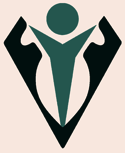 郵遞通訊：九 龍 尖 沙 咀 郵 箱 90571 號	 資訊聆：3005 7711網    址：http://www.gifted.org.hk------------------------------------------------------------------------------------------------------        兩日一夜中秋佳節‧太陽館‧度假營            2017年10月4日（星期三）至 2017年10 月 5日香港太陽館位於馬灣, 一方面是科技教育和研究的基地，同時也是對公眾開放的科學展覽館和綜合培訓場地，致力推廣太陽及天文知識。太陽館．度假營四周擁有豐富的自然景致及大自然生態，讓您體驗大自然零距離的休閒度假生活。http://www.solartower.com.hk/about-us費用: 包1晚房間, 營費, 早午晚3餐 科學導賞和3個營地活動（不包交通費）10月4日（星期三）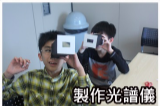 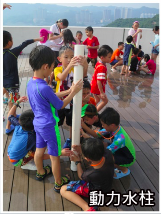 3-5pm      自由入營時間和自由活動5-6pm	   科學導賞6-7pm      晚餐7-11pm     夜間觀星＋中秋夜玩樂10 月 5日8：30am      早餐10:15am-11pm  製作光譜儀11-12pm      動力水柱12-1pm       午餐1 pm         離營或自費到挪亞方舟Noah’s Ark Park對象：會員家庭截止日期：	2017年8月11日 – 名額最多30人, 先報先得費    用：兩日一夜每位 $ 400 (大小同價)報名辦法：WhatsApp 9222 2706或是填妥報名表格電郵至activity@gifted.org.hk               報名 所需要資料: 費用收據, 會員編號, 姓名, 人數, 子女就讀班別, 電郵, 手提            費用存入本會帳戶:             香港匯豐銀行 580-120269-001 Hong Kong Association for Parents of Gifted Children Limited